Утверждаю:                 Заведующий МБДОУ №10               ____________Каргиева З.Б.                                                                                «_____»___________2022г.Осенний утренникв старшей группе «В»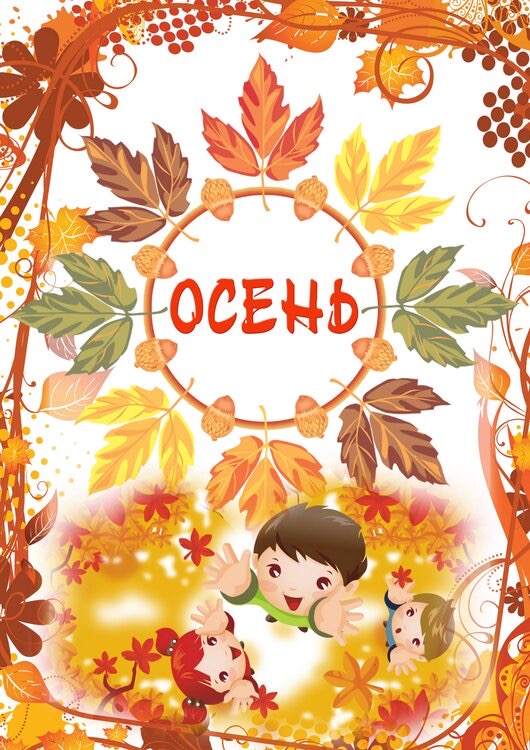 Музыкальный руководитель: Кулова Э.К.Ведущая: Вот опять желтеют листья,Мелкий дождик капает с утра.Лето пролетело очень быстро,Наступила осени пора.Дети под музыку «Чудная пора Осень» вбегают в зал и делают упражнения с листочками.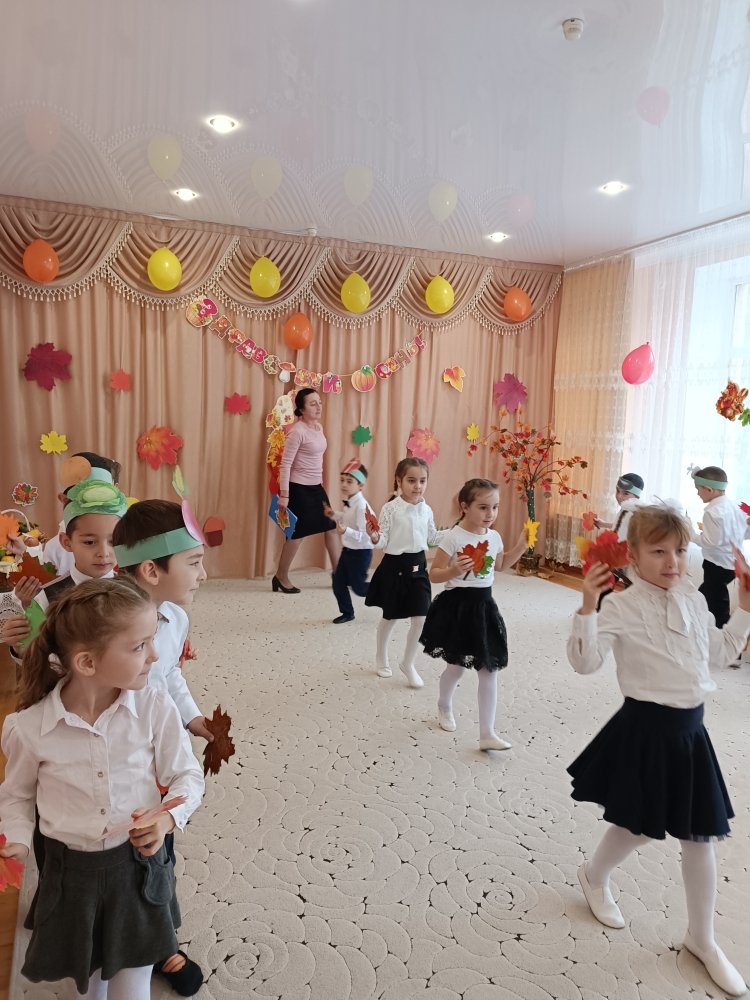 Перекличка:1.Птицы к югу потянулись,Значит, осень на дворе.Рано утром мы увидимБелый иней на траве.Сбросили деревья листья.Ярко-синяя река,Словно в зеркале холодном,Отражает облака.2.Сарафан надела осень
Пёстрый, расписной.
Листик жёлтый, листик алый,
Листик золотой.
То поднимет, то бросает
Ветер озорной
Листик жёлтый, листик алый,
Листик золотой.
Соберём букет на славу
Пышный и большой.
Листик жёлтый, листик алый,
Листик золотой.
 3.Летят, летят дождинки,Не выйдешь из ворот.По вымокшей тропинкеСырой туман ползет.У погрустневших сосенИ огненных рябинИдет и сеет осеньДушистые грибы!4.Листья золотые падают, летят,Листья золотые устилают сад.Много на дорожках листьев золотых,Мы букет хороший сделаем из них,Мы букет поставим посреди стола,Осень золотая в гости к нам пришла.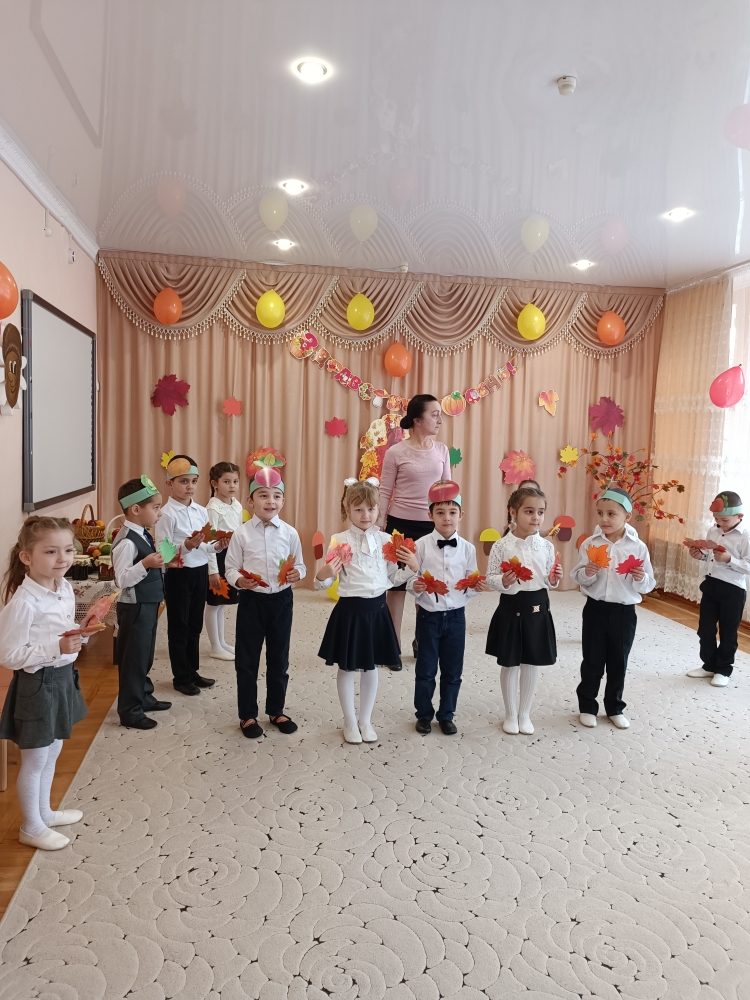 Песня «Осень золотая».Ведущая: Под звуки музыки волшебной
Осень входит в детский сад,
Пусть она с дождем и ветром
Все равно ей каждый рад!Звучит музыка, появляется Осень.Осень: Здравствуйте, ребята!Я – Осень золотая, поклон вам мой, друзья,Давно уже мечтаю о встрече с вами я!Закружился надо мнойДождь из листьев озорной.До чего же он хорош!Где такой еще найдешь –Без конца и без начала?Танцевать под ним я стала,Мы плясали, как друзья, -Дождь из листиков и я.Ведущая: Снова осень за окном,Снова праздник в зале.Мы готовились к нему,И гостей позвали.Дождь на улице идет,Но скучать нам не дает.Танец «Капелек» сейчасИсполнят девочки для вас.Танец «Капелек»Осень: Вы девчонки молодцы! Танцевали от души! А сейчас я предложу для вас весёлую игру .Игра «Собери овощи и фрукты»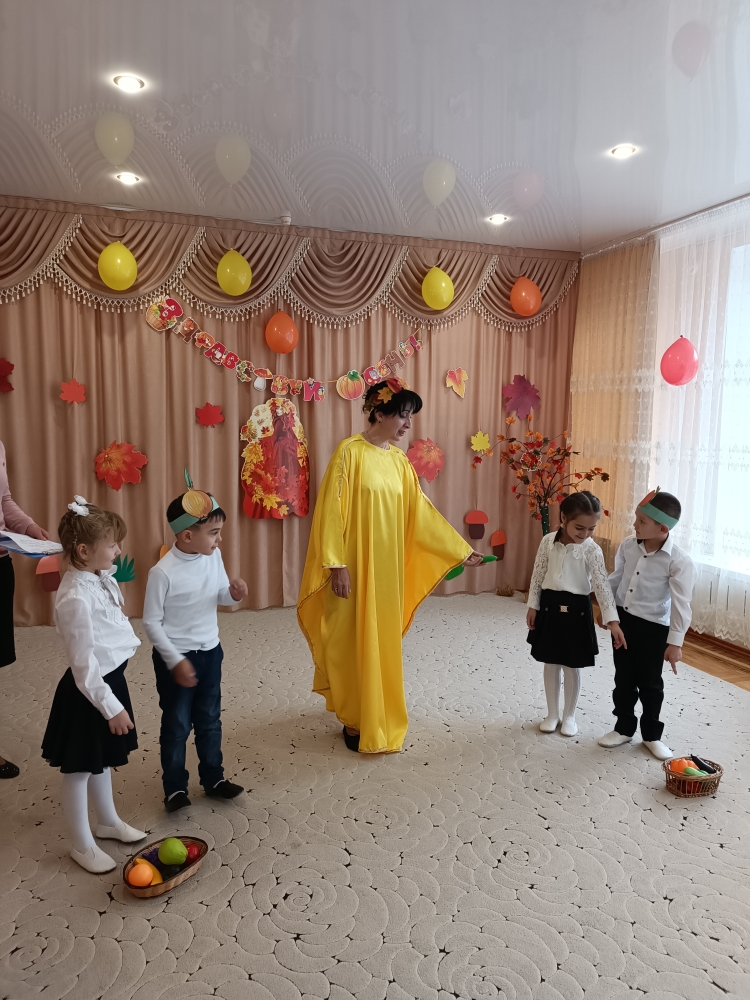 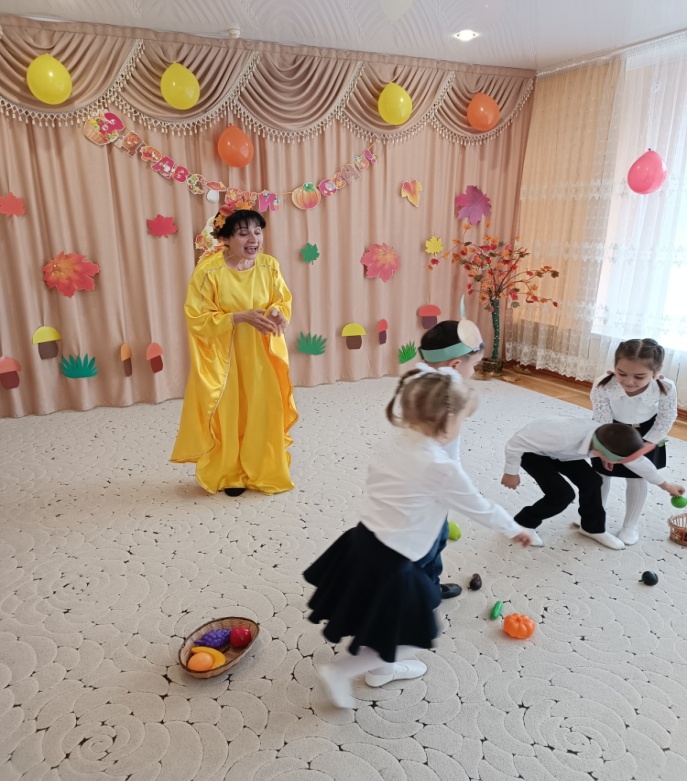 Ведущая: Осень, а сейчас наши детки споют для тебя еще одну песенку.Песня «Фæззæг»Осень: Вы ребята молодцы! А сейчас я предложу для вас весёлую игру .Игра «Собери урожай»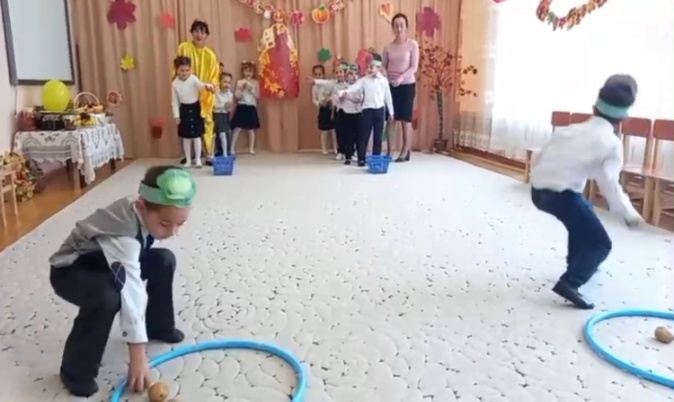 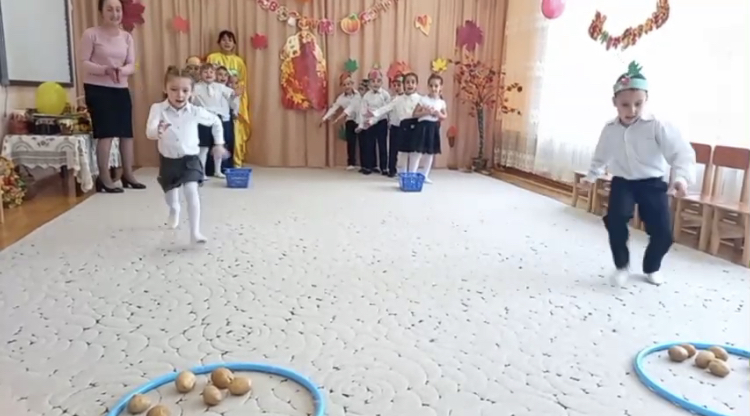 Ведущая: Становись весь народПоскорее в хоровод.                             В хороводе, в хороводе,        Да при всем честном народеМы попляшем, поиграемИ себя позабавляем! Хоровод «Огородная-хороводная»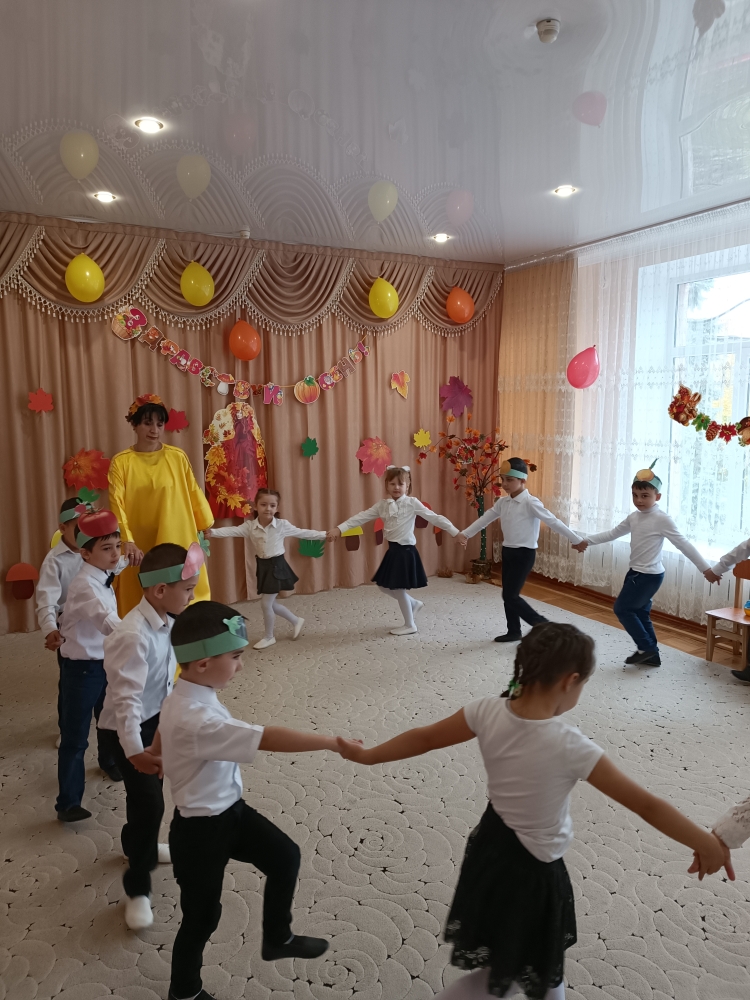 Ведущая: А сейчас наши дети исполнят нам свой весёлый танец Танец «Овощей»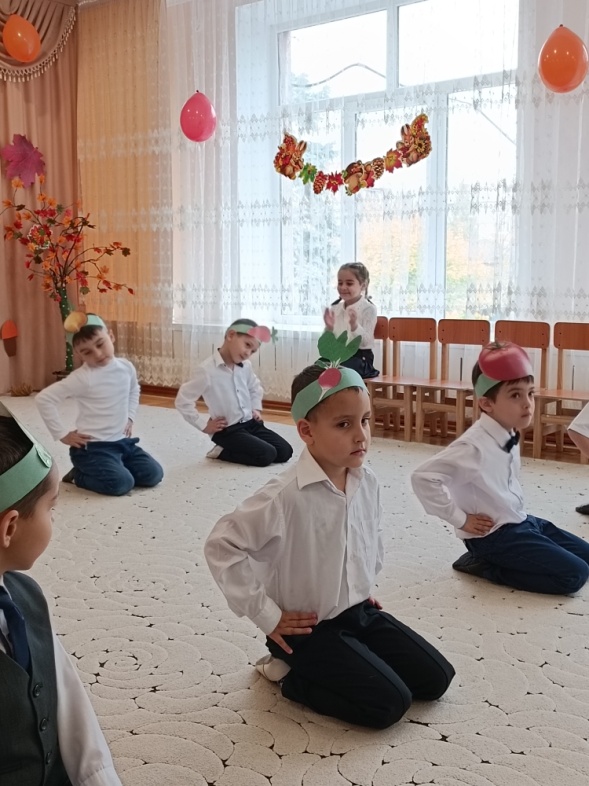 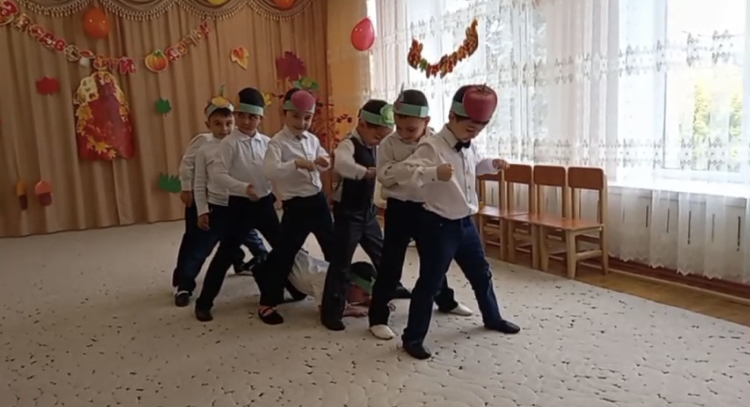 Осень: Ребята мне так понравилось с вами петь, веселиться, танцевать и играть , к сожалению, мне пора возвращаться в лес.Ведущая: Дружно мы помашем на прощанье                     До свиданья , Осень, До свиданья!(дети уходят в группу)